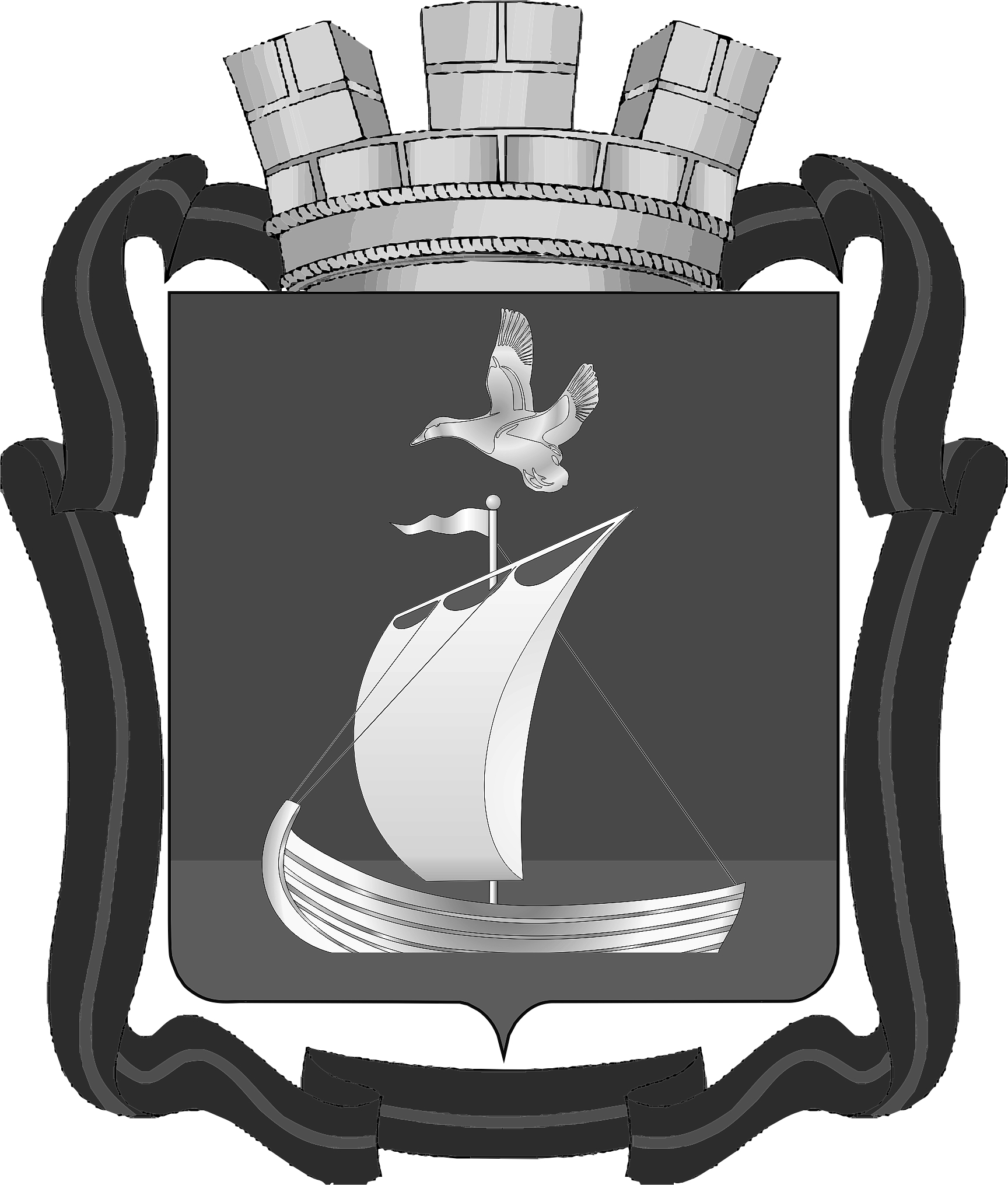 СОВЕТ ДЕПУТАТОВГОРОДСКОГО ПОСЕЛЕНИЯ КАНДАЛАКША КАНДАЛАКШСКОГО МУНИЦИПАЛЬНОГО РАЙОНАМУРМАНСКОЙ ОБЛАСТИПЯТОГО СОЗЫВАР Е Ш Е Н И Е (проект)от       июня   2023 г.                                                                                                                     № О внесении изменений в решение Совета депутатов городского поселения Кандалакша Кандалакшского района от 29.10.2019 № 616 «Об утверждении Положения «О сельском старосте в муниципальном образовании городское поселение Кандалакша Кандалакшского района»В соответствии со статьей 27.1 Федерального закона от 06.10.2003 № 131-ФЗ «Об общих принципах организации местного самоуправления в Российской Федерации», статьей 3 Федерального закона от 06.02.2023 № 12-ФЗ «О внесении изменений в Федеральный закон «Об общих принципах организации публичной власти в субъектах Российской Федерации и отдельные законодательные акты Российской Федерации», Законом Мурманской области от 13.06.2019 № 2383-01-ЗМО «Об отдельных вопросах статуса и деятельности старосты сельского населенного пункта Мурманской области, Уставом муниципального образования городское поселение Кандалакша Кандалакшского муниципального района Мурманской области, Совет депутатовгородского поселения КандалакшаКандалакшского муниципального районаМурманской областирешил:1. Внести в решение Совета депутатов городского поселения Кандалакша Кандалакшского района от 29.10.2019 № 616 «Об утверждении Положения «О сельском старосте в муниципальном образовании городское поселение Кандалакша Кандалакшского района» изменения согласно приложению.2. Опубликовать настоящее решение в официальном печатном издании органа местного самоуправления «Информационный бюллетень администрации муниципального образования Кандалакшский район» и разместить на официальном сайте муниципального образования городское поселение Кандалакша Кандалакшского муниципального района в информационно-телекоммуникационной сети «Интернет». 3. Настоящее решение вступает в силу со дня опубликованияГлава муниципального образования                                                                          Е.В. Ковальчук Приложениек решению Совета депутатовгородского поселения КандалакшаКандалакшского муниципального районаот  №Измененияв Положение «О сельском старосте в муниципальном образованиигородское поселение Кандалакша Кандалакшского района»1. В решении Совета депутатов городского поселения Кандалакша Кандалакшского района от 29.10.2019 № 616 «Об утверждении Положения «О сельском старосте в муниципальном образовании городское поселение Кандалакша Кандалакшского района»:1.1. в наименовании слова «в муниципальном образовании городское поселение Кандалакша Кандалакшского района» заменить словами «в муниципальном образовании городское поселение Кандалакша Кандалакшского муниципального района»; 1.2. в пункте 1 слова «в муниципальном образовании городское поселение Кандалакша Кандалакшского района» заменить словами «в муниципальном образовании городское поселение Кандалакша Кандалакшского муниципального района».2. В Положении «О сельском старосте в муниципальном образовании городское поселение Кандалакша Кандалакшского района», утвержденном решением Совета депутатов городского поселения Кандалакша Кандалакшского района от 29.10.2019 № 616: 2.1. в наименовании слова «в муниципальном образовании городское поселение Кандалакша Кандалакшского района» заменить словами «в муниципальном образовании городское поселение Кандалакша Кандалакшского муниципального района»;2.2. преамбулу изложить в следующей редакции:«Настоящим Положением в соответствии со статьей 27.1 Федерального закона от 06.10.2003 № 131 «Об общих принципах организации местного самоуправления в Российской Федерации», Законом Мурманской области от 13.06.2019 № 2383-01-ЗМО «Об отдельных вопросах статуса и деятельности старосты сельского населенного пункта Мурманской области» регулируются отдельные вопросы статуса и деятельности старосты сельского населенного пункта в муниципальном образовании городское поселение Кандалакша Кандалакшского муниципального района (далее - сельский староста, староста).»;2.3. пункт 1.1 изложить в следующей редакции:«1.1. Сельский староста назначается Советом депутатов городского поселения Кандалакша Кандалакшского муниципального района (далее - Совет депутатов) по представлению схода граждан сельского населенного пункта. Сельский староста назначается из числа граждан Российской Федерации, проживающих на территории данного сельского населенного пункта и обладающих активным избирательным правом, либо граждан Российской Федерации, достигших на день представления сходом граждан 18 лет и имеющих в собственности жилое помещение, расположенное на территории данного сельского населенного пункта.»;2.4. пункт 1.2 изложить в следующей редакции:«1.2. Организационная подготовка схода граждан по вопросу выдвижения кандидатуры сельского старосты, а также по вопросу досрочного прекращения полномочий сельского старосты осуществляется администрацией муниципального образования Кандалакшский район с участием представителей администрации муниципального образования Кандалакшский район в проведении схода граждан.»;2.5. в абзаце первом пункта 1.3 слова «муниципального образования» заменить словами «сельского населенного пункта»;2.6. в пункте 1.4 слово «собрании» заменить словами «сходе граждан»;2.7. в пункте 1.5 слово «собрания» заменить словом «схода»;2.8. в подпункте 1) пункта 1.7. после слов «муниципальную должность» дополнить словами «, за исключением муниципальной должности депутата представительного органа муниципального образования, осуществляющего свои полномочия на непостоянной основе,»;2.9. в подпункте 4) пункта 1.7 после слов «муниципальную должность» дополнить словами «, за исключением муниципальной должности депутата представительного органа муниципального образования, осуществляющего свои полномочия на непостоянной основе,»;   2.10. в абзаце первом подпункта 1) пункта 2.1 слова «муниципального образования городское поселение Кандалакша Кандалакшского района» заменить словами «муниципального образования городское поселение Кандалакша Кандалакшского муниципального района»;2.11. в абзаце третьем подпункта 1) пункта 2.1 слова «муниципального образования городское поселение Кандалакша» заменить словами «муниципального образования городское поселение Кандалакша Кандалакшского муниципального района»;2.12. в абзаце четвертом подпункта 1) пункта 2.1 слова «муниципального образования городское поселение Кандалакша» заменить словами «муниципального образования городское поселение Кандалакша Кандалакшского муниципального района»;2.13. в подпункте 3) пункта 2.1 слова «муниципального образования городское поселение Кандалакша Кандалакшского района» заменить словами «муниципального образования городское поселение Кандалакша Кандалакшского муниципального района»;2.14. в подпункте 4) пункта 2.1 слова «муниципального образования городское поселение Кандалакша» заменить словами «муниципального образования городское поселение Кандалакша Кандалакшского муниципального района»;2.15. пункт 2.1. дополнить подпунктом 4.1) следующего содержания:«4.1) вправе выступить с инициативой о внесении инициативного проекта по вопросам, имеющим приоритетное значение для жителей сельского населенного пункта;»;2.16. в подпункте 5) пункта 2.1 слова «муниципального образования городское поселение Кандалакша» заменить словами «муниципального образования городское поселение Кандалакша Кандалакшского муниципального района»;2.17. в абзаце первом пункта 3.1 слова «муниципальном образовании городское поселение Кандалакша Кандалакшского района» заменить словами «муниципальном образовании городское поселение Кандалакша Кандалакшского муниципального района»2.18. в подпункте 5 пункта 3.1 слова «Совета депутатов городского поселения Кандалакша» заменить словами «Совета депутатов городского поселения Кандалакша Кандалакшского муниципального района»;2.19. в пункте 3.2 слова «Совета депутатов»  заменить словами «Совета депутатов городского поселения Кандалакша Кандалакшского муниципального района»;2.20. в пункте 4.3 слова «местную администрацию муниципального образования городское поселение Кандалакша Кандалакшского района» заменить словами «администрацию муниципального образования Кандалакшский район»;2.21. в пункте 4.5 слова «муниципального образования городское поселение Кандалакша Кандалакшского района» заменить словами «муниципального образования городское поселение Кандалакша Кандалакшского муниципального района»